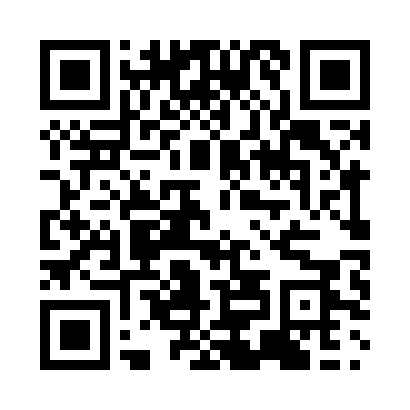 Prayer times for Akele, CongoWed 1 May 2024 - Fri 31 May 2024High Latitude Method: NonePrayer Calculation Method: Muslim World LeagueAsar Calculation Method: ShafiPrayer times provided by https://www.salahtimes.comDateDayFajrSunriseDhuhrAsrMaghribIsha1Wed4:465:5711:593:206:007:072Thu4:455:5711:583:206:007:073Fri4:455:5711:583:206:007:074Sat4:455:5711:583:206:007:075Sun4:455:5711:583:206:007:076Mon4:455:5711:583:206:007:077Tue4:455:5711:583:205:597:078Wed4:455:5611:583:205:597:079Thu4:445:5611:583:205:597:0710Fri4:445:5611:583:215:597:0711Sat4:445:5611:583:215:597:0712Sun4:445:5611:583:215:597:0713Mon4:445:5611:583:215:597:0714Tue4:445:5611:583:215:597:0815Wed4:445:5711:583:215:597:0816Thu4:445:5711:583:215:597:0817Fri4:445:5711:583:215:597:0818Sat4:445:5711:583:225:597:0819Sun4:445:5711:583:225:597:0820Mon4:445:5711:583:225:597:0821Tue4:445:5711:583:225:597:0822Wed4:445:5711:583:225:597:0823Thu4:445:5711:583:225:597:0924Fri4:445:5711:583:225:597:0925Sat4:445:5711:583:236:007:0926Sun4:445:5711:593:236:007:0927Mon4:445:5811:593:236:007:0928Tue4:445:5811:593:236:007:0929Wed4:445:5811:593:236:007:1030Thu4:445:5811:593:246:007:1031Fri4:445:5811:593:246:007:10